Massachusetts Department of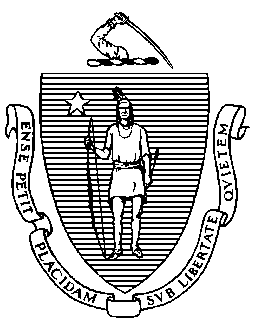 Elementary and Secondary Education75 Pleasant Street, Malden, Massachusetts 02148-4906 	       Telephone: (781) 338-3000                                                                                                                 TTY: N.E.T. Relay 1-800-439-2370MEMORANDUMAt the meeting of the Board of Elementary and Secondary Education (Board) on January 24, 2023, staff of the Department of Elementary and Secondary Education (DESE) and the Board will continue the discussion of DESE’s approach to setting district and school accountability targets for 2023 and beyond.Background As we discussed at the special meeting of the Board on January 3, 2023, the federal Every Student Succeeds Act (ESSA) requires states to set targets at the state, district, school, and student-group level for the purposes of annual accountability reporting. Similarly, under state law, the Student Opportunity Act (SOA) requires the Commissioner to establish statewide targets to address disparities in achievement among student subgroups and requires districts to set district-level targets consistent with those established by the state.After considering the feedback provided by Board members at the special meeting, DESE staff welcome the opportunity to continue the discussion with the Board. Rob Curtin, Chief Officer for Data, Assessment, and Accountability and Associate Commissioner Erica Gonzales will join us for the discussion.Jeffrey C. RileyCommissionerTo:Members of the Board of Elementary and Secondary EducationFrom:	Jeffrey C. Riley, CommissionerDate:	January 17, 2023Subject:District and School Accountability Targets for 2023 and Beyond – Continued Discussion